Escribe el nombre de tu comunidad autónoma y el de las provincias que forman parte de ella. Luego coloréala en el mapa de España.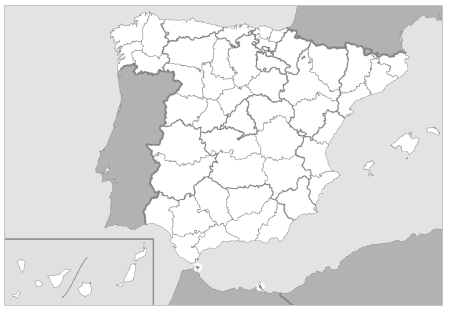 Define estos términos.a) Municipio: 	b) Provincia: 	c) Comunidad autónoma:	Completa con las palabras clave: pueblo, monarquía, Constitución, democrático, rey.La	española de 1978 define a España como un Estado
	, cuya soberanía reside en el 	y que está
organizado políticamente como una 	parlamentaria cuyo jefe es el .
	 .Señala si las siguientes afirmaciones son verdaderas o falsas.      a) Cada comunidad autónoma tiene un estatuto de autonomía que es la ley principal y está por encima de la Constitución española.     b) La sociedad española está envejecida debido al bajo número de nacimientos y a una alta esperanza de vida.     c) Del gobierno del municipio se encarga el ayuntamiento y de la provincia, la diputación provincial.Completa la tabla con los nombres de las principales instituciones de la Unión Europea.Busca en la sopa de letras estos doce países de la Unión Europea.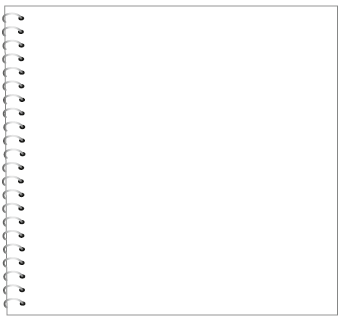 Mediante flechas relaciona los poderes del Estado con la institución que lo representa.	Tribunales de justicia  	Congreso de los Diputados  	Cortes Generales  	Gobierno central  	Tribunal Supremo  	Tribunal Constitucional  	Senado  Institución……………………………………………………………………………………FunciónÓrgano legislativo: elabora leyes y presupuestos.Representa a los países de la UE, adopta las leyes europeas y coordina las políticas de la UE. Órgano ejecutivo: aplica las políticas y los presupuestos.Garantiza que las leyes se cumplan.ComposiciónEurodiputados y eurodiputadas. Ministros y ministras de cada país. Comisarios y comisarias, uno por cada país. Juez o jueza de cada país y 11 abogados o abogadas generales. MNATALITALIADINAMARCAEPPRMESPAÑADTOOTOBCFRANCIALGRECIAGCTRUOLNAEDLRCILSNALEMANIAKATIDRUMANIATNRAAPORTUGALDIOBELGICACTAAN